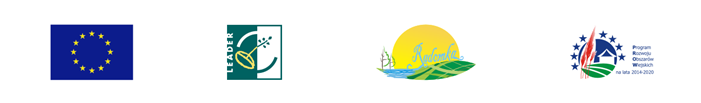 Europejski Fundusz Rolny na rzecz Rozwoju Obszarów Wiejskich: Europa inwestująca w obszary wiejskie.Utworzenie ścieżek biegowych na terenie gminy Przytyk  wykonanych przez Stowarzyszenie Przystań nad Radomką , współfinansowane jest ze środków Unii Europejskiej w ramach projektu grantowego Lokalnej Grupy Działania „Razem dla Radomki” pn. „Wsparcie inicjatyw lokalnych”, w ramach poddziałania „Wsparcie na wdrażanie operacji w ramach strategii rozwoju lokalnego kierowanego przez społeczność” objętego Programem Rozwoju Obszarów Wiejskich na lata 2014-2020 REGULAMINPIKNIK RODZINNY 02.10.20211. Cel wydarzenia:- aktywizacja i integracja społeczna;- poprawa aktywności;- popularyzacja zdrowego stylu życia.2. Organizatorzy:Stowarzyszenie ,,Przystań nad Radomką’’3. Partnerzy projektu:- Gmina Przytyk-Centrum Kultury i Biblioteka w Przytyku.4. Termin i miejsce:07.05.22  (sobota) Piknik sportowy: Stadion sportowy w PrzytykuBieg główny: - start/meta: Stadion Sportowy w Przytyku - trasa biegu ( link: Gry i zawody dla dzieci i młodzieży:- stadion sportowy w PrzytykuHarmonogram wydarzenia:13:00 otwarcie biura zawodów;14:00 zakończenie wydawania pakietów startowych i zapisów;14:10 rozgrzewka na płycie boiska sportowego14:30 start biegu głównego14:30 rozpoczęcie zawodów na płycie boiska dla dzieci i młodzieży 16:30 ręczenie nagród w biegu głównym, dziecięcym i młodzieżowym 5. Gry, konkursy i zawody dla dzieci i młodzieży 1) Udział w grach i zawodach jest bezpłatny, uczestnicy nie ponoszą żadnych kosztów.2) Nadzór nad osobą niepełnoletnią podczas udziału w zajęciach przygotowanych w ramach pikniku sportowego prawuje rodzic, prawny opiekun bądź opiekun grupy wyznaczony przez rodziców prawnych opiekunów.3) Zgodę na udział osoby niepełnoletniej w zawodach, konkursach wyraża rodzic, prawny opiekun  bądź opiekun danej grupy ustnie przed rozpoczęciem danej konkurencji.4) W stosunku do udziału w pikniku osób niepełnoletnich stosuje się zapisy z pkt. 9 podpunkty 1-8 i pkt. 10.  6. Charakterystyka/ dystans/trasa biegu głównego 1) Bieg dla osób od 18 roku życia.2) Bieg jest bezpłatny, uczestnicy nie ponoszą żadnych kosztów.3) Uczestnik biegu zobowiązany jest we własnym zakresie zapewnić sobie strój adekwatny do warunków atmosferycznych.4) Ze względu na bezpieczeństwo własne oraz innych uczestników, jak  i  w  trosce  o  stan  zdrowia  zakazane jest startowanie w butach kolcach / w butach z kolcami. W przypadku złamania powyższego zakazu organizator wyciągnie konsekwencje prawne w stosunku do uczestnika. Uczestnik nie będzie mógł wziąć udziału w biegu.5) Zawodnicy startują indywidualnie.6) Bieg jest na czas, każdy uczestnik będzie miał mierzony czas na starcie i na mecie.7) Uczestnik ma za zadanie pokonać dystans 8 km, a także uzyskać w punkcie kontrolnym oznaczenie przebycia połowy trasy  u wolontariusza.8) Uczestnicy mogą sobie pomagać.9) Trasa  wynosi 8 km  i biegnie: stadion sportowy -  Park Przytyk (plac zabaw) – kładka -  ul. Rzeczna – ul. Polna – droga gruntowa wzdłuż stawów w Zameczku – Stefanów – punkt kontrolny – Oblas – ul. Rzeczna – Park Przytyk (plac zabaw) – stadion sportowy.10) Trasa biegu oznaczona jest kolorem pomarańczowym pionowo (oznaczenia na drzewach) i poziomo ( oznaczenia na chodniku, nawierzchni asfaltowej).7. Zgłoszenia do biegu głównego -1) Informacje szczegółowe oraz zgłoszenia udzielane są pod nr tel.: 519-665-697.2) Zapisy prowadzone są przez członków Stowarzyszenia w siedzibie przy ul. Szkolna 3 (budynek po byłym gimnazjum) w godz. od 13:00 do 21:00, jak również w dniu biegu w biurze zawodów.3) Prawo startu mają zawodnicy, którzy dokonają poprawnego zgłoszenia  oraz wypełnią, podpiszą i złożą  najpóźniej w dniu zawodów odpowiednie oświadczenie.4) Decyzja zawodnika o zgłoszeniu się do biegu traktowana jest jako deklaracja właściwego stanu zdrowia pozwalająca zawodnikowi na udział w biegu.  Prawo startu mają tylko i wyłącznie OSOBY O DOBRYM  STANIE  ZDROWIA.  Wszelkie  objawy złego  samopoczucia,  w  tym  gorączkę,  kaszel, duszności, należy niezwłocznie zgłosić służbom organizatora. 8. Uczestnictwo w biegu głównym1. Osoby  o podwyższonej    temperaturze,  z  objawami  choroby nie będą mogły wziąć udziału w zawodach.2. Wszyscy Zawodnicy muszą zostać zweryfikowani w Biurze Zawodów w celu  podpisania  oświadczenia  oraz odebrania pakietu startowego. Podstawą weryfikacji jest dowód osobisty bądź inny dokument ze zdjęciem potwierdzający tożsamość.3. Zawodnicy zobowiązani są odebrać  pakiet  startowy  do godziny  zamknięcia biura zawodów.  Po  tej godzinie pakiety nie będą wydawane z powodu zamknięcia listy startowej.4. Uczestnik wydarzenia zgłaszając się na zawody bezwzględnie akceptuje wszelkie warunki Regulaminu.5. Uczestnicy zobowiązani  są  do  przestrzegania zasad bezpieczeństwa  i  podporządkowania  się  decyzjom Organizatora. Zawodnicy ponoszą w pełni odpowiedzialność za własne działania i zachowanie.6. Wszystkie objawy złego samopoczucia należy zgłosić Organizatorom.7. Zawodnicy pod wpływem alkoholu i  substancji  psychotropowych nie zostaną  dopuszczeni do udziału w biegu. 8. Każdy Zawodnik zobowiązany jest przestrzegać zasad fair play. Jakiekolwiek przejawy agresji, niesportowego zachowania  lub  dyskryminacji  –  czy  to  wobec  innych zawodników, czy to sędziów, wolontariuszy,  czy publiczności- w trakcie mogą skutkować natychmiastową dyskwalifikacją Zawodnika.9. Zawodnik  jest  zobowiązany  we  własnym  zakresie  zapewnić  sobie  strój  adekwatny  do  warunków atmosferycznych.10. Należy  bezwzględnie  przestrzegać  komunikatów  i  poleceń Organizatora jak i wolontariuszy. 11. Niewykonanie polecenia może skutkować dyskwalifikacją Zawodnika.12.  Zawodnicy mają obowiązek zachować ostrożność i przestrzegać przepisów o ruchu drogowym na całej długości trasy, a w szczególności  w punktach newralgicznych biegu, a mianowicie ul. Zachęta, część trasy prowadząca przez miejscowość Stefanów, ul. Rzeczna, ul. Polna.13. Zawodnicy nie mają prawa kwestionować poleceń i decyzji sędziów technicznych/wolontariuszy  w  trakcie biegu. Sędzia/wolontariusz ma zawsze rację.  9. Bezpieczeństwo:1) Wszelkie objawy złego samopoczucia, w tym gorączkę, kaszel, duszności należy bezzwłocznie zgłosić służbom organizatora.2) Ze względu na bezpieczeństwo własne oraz innych uczestników na trasie zakazane jest startowanie w butach kolcach / w butach z kolcami. W przypadku złamania powyższego zakazu organizator wyciągnie konsekwencje prawne w stosunku do uczestnika.3) Zabrania się wnoszenia na trasę biegu przedmiotów, które mogą być niebezpieczne dla innych uczestników.4) Ze  względu  na  wyjątkowy  charakter  zawodów,  każdy  z  uczestników  musi  liczyć  się  z  ewentualnymi zadrapaniami, otarciami i kontuzjami spowodowanymi pokonywaniem trasy biegu.5) Ze  względów bezpieczeństwa zabrania się startowania w biżuterii, szczególności łańcuszkach, kolczykach.6) Organizator nie ponosi odpowiedzialności  za uszczerbek na  zdrowiu  powstały  w  wyniku udziału w biegu, grach, konkursach czy zabawach sportowych.7) Uczestnik startuje wyłącznie na własną odpowiedzialność i ponosi związane z tym ryzyko. Wszyscy uczestnicy przyjmują do wiadomości, że udział w biegu wiąże się z wysiłkiem fizycznym  i  pociąga  za sobą naturalne ryzyko  i  zagrożenie wypadkami, możliwość odniesienia obrażeń ciała i urazów fizycznych (w tym śmierci).8) Zawodnik pod wpływem alkoholu, narkotyków lub innych używek nie zostanie dopuszczony do biegu.9) Przekazanie Organizatorowi  prawidłowo  wypełnionego  formularza rejestracyjnego, oświadczenia oznacza, że uczestnik rozważył i ocenił charakter, zakres i stopień ryzyka  wiążącego się z uczestnictwem w biegu i dobrowolnie zdecydował się  podjąć to  ryzyko, startując w biegu wyłącznie na własną odpowiedzialność.10. Postanowienia Końcowe 1) Na podstawie art. 13 ust. 1 Rozporządzenia Parlamentu Europejskiego i Rady (UE) 2016/679 z dnia 27 kwietnia 2016 r. w sprawie ochrony osób fizycznych w związku z przetwarzaniem danych osobowych i w sprawie swobodnego przepływu takich danych (ogólne rozporządzenie o ochronie danych), zwane dalej RODO informujemy, iż: b) Administratorem danych osobowych jest LGD Razem dla Radomki z siedzibą w Janiszewie, ul. Zielona 127, 26-652 Zakrzew, z administratorem danych osobowych można kontaktować się poprzez adres e-mail: zarzad@razemdlaradomki.pl lub pisemnie na adres korespondencyjny administratora danych wskazany w pkt. 1.c) Zebrane dane osobowe mogą być udostępniane podmiotom publicznym uprawnionym do przetwarzania danych osobowych na podstawie przepisów powszechnie obowiązującego prawa oraz podmiotom przetwarzającym dane osobowe na zlecenie administratora w związku z wykonywaniem powierzonego im zadania w drodze zawartej umowy.d) Uczestnicy mają prawo dostępu do swoich danych, prawo żądania ich sprostowania, usunięcia lub ograniczenia ich przetwarzania w przypadkach określonych w rozporządzeniu 2016/679.e) Uczestnikowi przysługuje prawo do cofnięcia zgody w dowolnym momencie bez wpływu na zgodność z prawem przetwarzania, którego dokonano na podstawie zgody przed jej cofnięciem.f) W przypadku uznania, że przetwarzanie danych osobowych narusza przepisy rozporządzenia 2016/679, przysługuje mi prawo wniesienia skargi do Prezesa Urzędu Ochrony Danych Osobowych.2) Organizator  zastrzega  sobie  prawo  do  dokonywania  zmian  regulaminu  w  okresie  przygotowawczym  w  celu zapewnienia właściwej realizacji biegu.3) Organizator zastrzega sobie prawo do odwołania biegu lub jego przerwania bez podania powodów.4) Organizator zastrzega sobie prawo do zmian w przebiegu oraz terminu imprez.5) Organizator nie  bierze  odpowiedzialności  za  bezpieczeństwo  osób,  niebędących  Zawodnikami,  które przebywają na trasie biegu w sposób nieuprawniony. 6) Wiążąca  i  ostateczna interpretacja niniejszego Regulaminu przysługuje wyłącznie organizatorowi Pikniku Sportowego. 7) W sprawach nieujętych w Regulaminie ostateczną decyzję podejmuje Organizator.